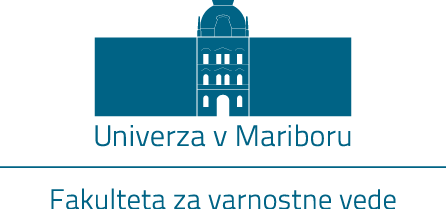 Ime in priimek študentaNASLOV TEME V SLOVENSKEM JEZIKUNASLOV TEME V ANGLEŠKEM JEZIKUDispozicija zaključnega delavrsta študijskega programa Ime študijskega programa Ljubljana, mesec LETODispozicija zaključnega dela vsebuje:Opis problema, ki je predmet zaključnega delaCilji in teze zaključnega delaPredpostavke in omejitve zaključnega delaPredvidene metode zaključnega delaPredvidena struktura poglavij (kazalo)Seznam predvidenih virov in literaturePredviden(a) mentor(ica): naziv ter ime in priimek Predviden(a) somentor(ica): naziv ter ime in priimek